Inschrijfformulier Badmintontoernooi Meppel Actief 2015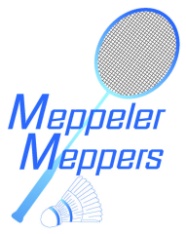 
School				:
Naam contactpersoon		:
Email adres			:
Telefoonnummer		:
NaamGroepGeslacht(bijvoorbeeld) Jan Janssen6Jongen1.2.3.4.5.6.7.8.9.10.11.12.13.14.15.16.17.18.19.20.